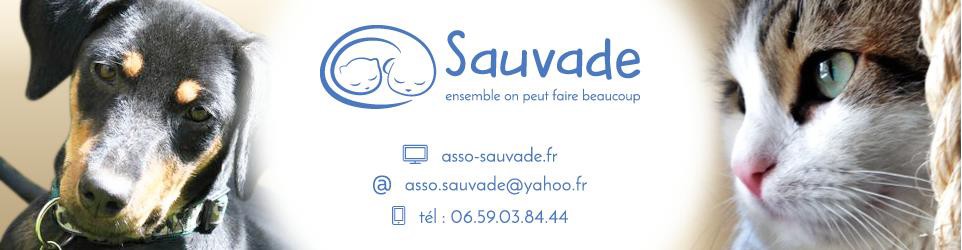 FORMULAIRE DE RENSEIGNEMENTS PRÉ-ADOPTIONMerci de répondre obligatoirement à toutes les questionsVOUSNOM : 	PRENOM : 	ADRESSE : 	VILLE :	CODE POSTAL :		TEL FIXE : 	TEL PORTABLE : …………………………………………………………………….	ADRESSE MAIL : 	COMPOSITION DU FOYER (vous y compris):Autres membres de l'entourage qui vont côtoyer l'animal de façon régulière :Allergie(s) connue(s) :OUI NON     Type : 	Avez-vous des revenus réguliers ?  OUINONÊtes-vous véhiculé ? OUI NONLE DOMICILESeriez-vous prêt à sécuriser/clôturer davantage si demandé ? OUI NONMerci de bien vouloir joindre à votre mail : des photos/vidéos de votre jardin / clôture pour une maison ou de vos fenêtres / balcon / terrasse pour un appartement.LES CONGENERES (autres animaux qui composent votre foyer)L’ADOPTÉL'adoption est :   POUR VOUS-MÊME POUR UNE AUTRE PERSONNE, QUI ? : 	Pourquoi vouloir adopter un animal ?Type d'animal que vous souhaitez adopter : CHIEN	 CHIENNE	 CHIOT CHAT	 CHATTE	 CHATONDe préférence :	 CALME	 DYNAMIQUE	 AUTRE : 	Avez-vous repéré un ou des animaux sur notre site ?LE(S)QUEL(S) ?	 Pourrez-vous assumer les frais courants (vaccins, stérilisation, antiparasitaires, alimentation, etc.) ou imprévus (maladie, blessure…) qui montent parfois très vite ?   	 OUI 	 NONLieu où l'animal va dormir :-LA JOURNÉE :	-LA NUIT :	Pendant vos absences :Lieu où l'animal se trouvera :- LA JOURNÉE :	-LES VACANCES :	Sera-t-il avec les autres animaux du foyer lors de vos absences ?   OUI 	 NONSi nécessaire, avez-vous la possibilité de créer des espaces de séparation ?  OUI 	 NONPrécisez :	Aura-t-il accès à l'extérieur quand il est seul ?   OUI 	 NONVa-t-il côtoyer d'autres animaux (autres que les vôtres) ?  OUI 	 NONLESQUELS ?	En cas de déménagement, votre compagnon : VIENDRA AVEC VOUS SERA REMIS À UNE PERSONNE DE CONFIANCE  AUTREEtes-vous prêt à : FAIRE STÉRILISER VOTRE ANIMAL QUAND IL EN AURA L’ÂGE ?    DONNER DES NOUVELLES RÉGULIÈRES ET SPONTANEES À L’ASSOCIATION SAUVADE ?  ACCEPTER UNE VISITE POST-ADOPTION ?  VOUS DEPLACER EN REGION PARISIENNE POUR L’ADOPTION ? Education (pour les chiens) / ACCEPTERIEZ-VOUS DE :FAIRE APPEL A UN EDUCATEUR CANIN EN METHODES POSITIVES SI NECESSAIRE ?  OUI   NONPARTICIPER A UNE VISIO POST- ADOPTION D’1 HEURE AVEC UNE EDUCATRICE ?  OUI   NONAuriez-vous d'autres informations à nous indiquer auxquelles nous n'aurions pas pensé ?Comment avez-vous connu notre association ?PERSONNE(père, mère, enfants…)ÂGEACTIVITÉ PROFESSIONNELLEHORAIRES D’ABSENCESUPERFICIEÉTAGECOUR/JARDINSUPERFICIEBALCON/TERRASSECHATIÈRECLOTURE (sécurisée,haies, mur……)APPARTEMENTMAISONAUTREESPECE RACENOMAGE SEXEPUCÉ TATOUÉCASTRÉ STÉRIL .VACCINÉCOMPORTEMENT ENTENTE CHAT/CHIENS